Les Incorruptibles - CM2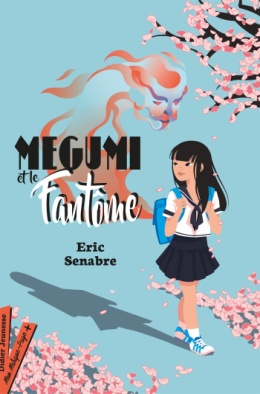 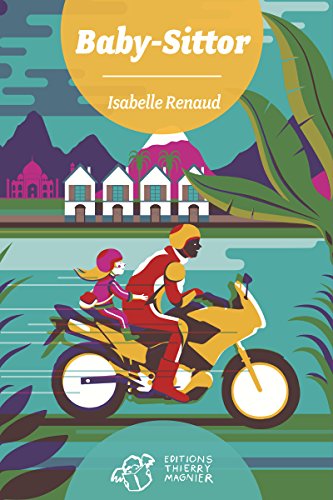 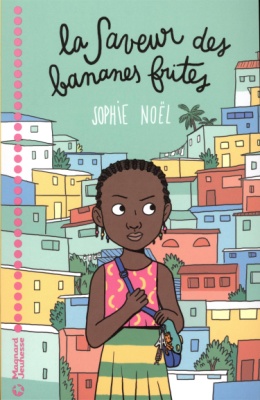 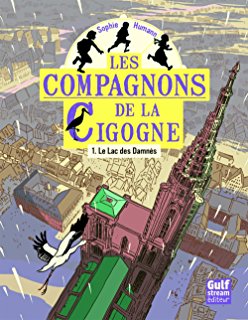 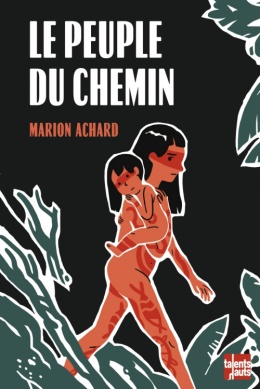 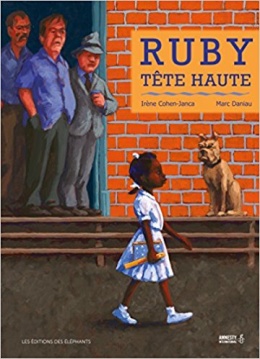 RomaneLilouMéliaMathisLéaAmauryAntoineAdonisHugoMaïlysManonBaptisteMaévaClaraThibautAymericOcéane